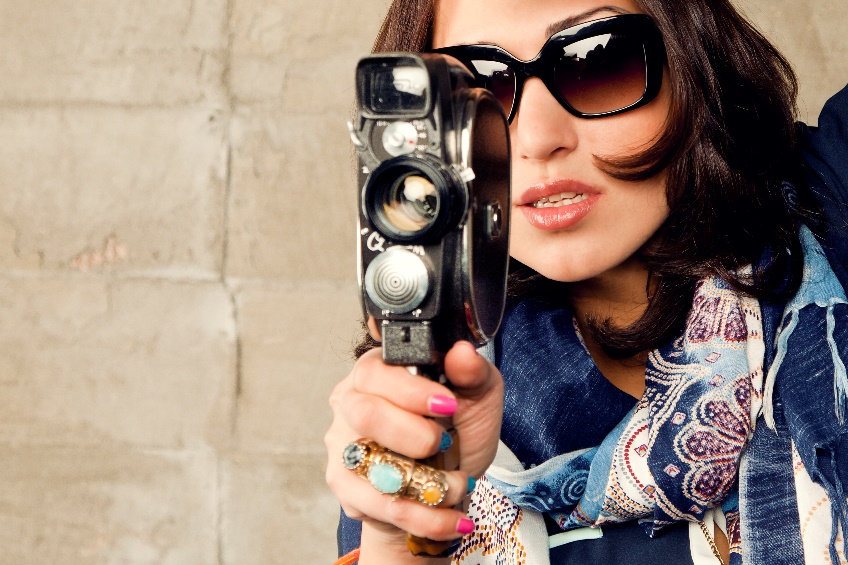  РЕЗЮМЕ :Авье Луиза Валерьевна     tel: + 7 926 699 14 17e-mail:  luizaavye@gmail.com   Образование :Выпускница Высшей Школы Телевидения  МГУ им. Ломоносова , факультет « Тележурналистики» Год выпуска:2011 по специальности телеведущая, продюсер .Курсы  2010г в ГУВШЭ –курсы повышения квалификации для телеведущих– «Речь у микрофона»2003-2008г - Российский Государственный Гуманитарный Университет (РГГУ). Факультет Мировой экономики. Специализация: Международный бизнес.Хронология работы:2010г- Первый канал «Новости»- корреспондент 2010г. -2011г.-телекомпания  НТВ « Максимум» с Глебом Пьяных», выпускающий продюсер.2012г.  – телекомпания НТВ ток –шоу «Говорим и Показываем» с Леонидом Закашанским , линейный продюсер программы2012г. – 2013г. - телекомпания НТВ , обзор светской хроники « Говорим и Показываем», выпускающий продюсер программы2013г.- ФГУП ВГТРК «Государственная телевизионная компания «ТЕЛЕКАНАЛ «РОССИЯ», ток-шоу «Прямой эфир»  Борисом Корчевниковым, старший  редактор программы.2013г. - ФГУП ВГТРК «Государственная телевизионная компания «ТЕЛЕКАНАЛ «РОССИЯ», ток-шоу «Дело Х» с Лидией Вележевой , старший редактор программы.2013г.-2014г. –телеканал РЕН ТВ, Перец , цикл передач «СУП»,  цикл документального кино «Какие Люди» , выпускающий продюсер.2014г. – телеканал РЕН-ТВ,  новостная телепередача в жанре инфотеймент « Свободное время»,  продюсер по ВИП гостям.2015- Главный организатор и ведущая фестиваля «День Offline» Общественный проект Я =МИР 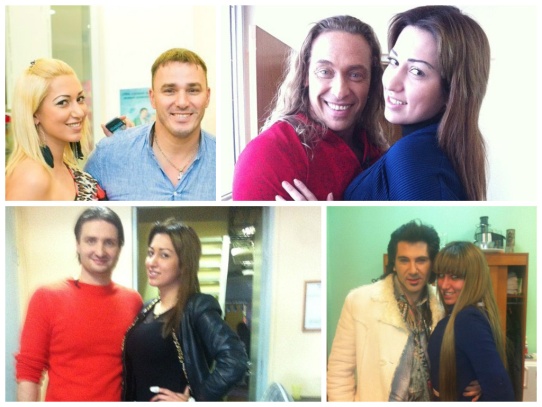 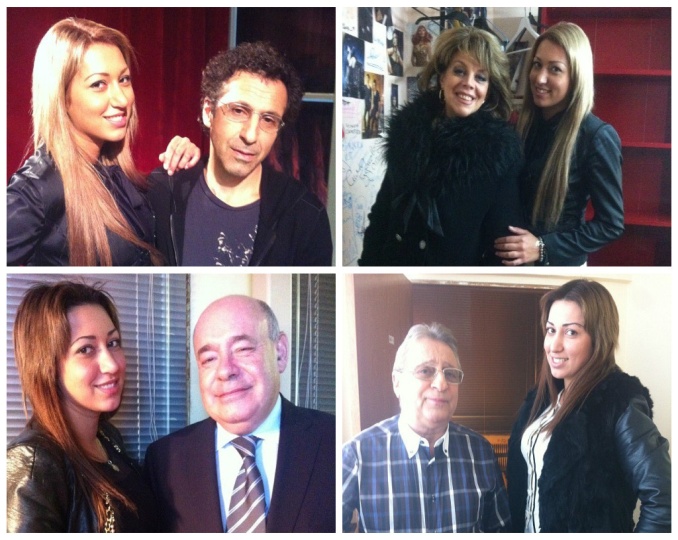 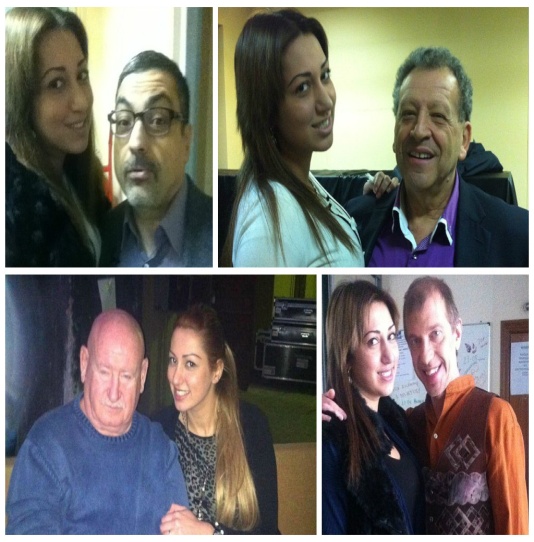 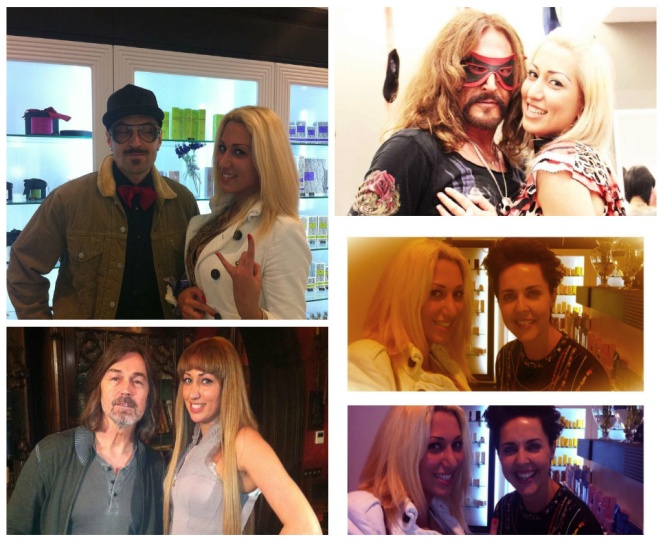 Дополнительная информация: Отличное знание английского языка (Сертификат Toefl) Базовое знание Немецкого языка.Опытный пользователь (Word, Excel, Adobe Acrobat).Коммуникабельность, презентабельность, ответственность, умение вести переговоры и договариваться с людьми.Хорошие ораторские и писательские способности.Опыт написания текстов для выпуска телепередачи или новостного выпуска, в качестве редактора.Опыт съемки документального кино, и рекламы.Частные курсы по технике речи, дикции, голоса, актерскому мастерству, и у преподавателей Высшего Театрального училища имени Щукина и    ВГИК им. С.А. Герасимова Всероссийский государственный институт кинематографии им. С.А. Герасимова.Наличие водительских прав категории ВГотовность к командировкам.Выступление на  IV Международном медиа-форуме  « Диалог культур » с докладом  « Опыт СМИ и ее распространение  в мегаполисах стран Евразии »Выступление на Конференции Ломоносов-2010.Участие в VII Международном медиа-форум «Диалог Культур»-2010г.Участие в IX Международной конференции «Диалог Культур»-2012г.Документальны фильм «Андрей Панин : Всадник по имени жизнь»-2013 Член Общественного Совета по миграционной политике Северо-Запада при Губернаторе Санкт-Петербурга с 2014 года Награждена Орденом «Маяк Надежды» за верное служение России 2014годНаграждена Орденом « Золотая Ласточка» в номинации « Лучшие люди Российской Федерации»  2014 год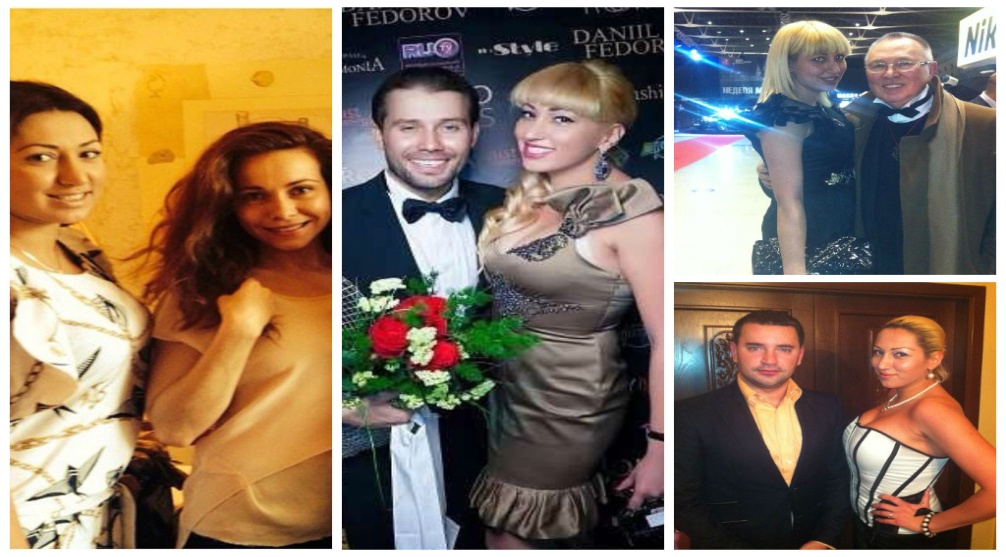 